Разработали: Джумаева Е.Н. (заведующая отделением «Сервиса»); Минуразиева Т.Е. – преподаватель ПОУ «КПОТ».ВНЕУРОЧНОЕ ЗАНЯТИЕ ДЛЯ СПЕЦИАЛЬНОСТИ 43.02.16 ТУРИЗМ И ГОСТЕПРИИМСТВОТема: Островок гостеприимства.Тип занятия: мастер-класс.Цель: знакомство со специальностью в практической форме, формирование профессиональных навыков.Задачи: - отрабатывать профессиональные навыки, полученные в ходе обучения;- формировать интерес к будущей профессии;- развивать умение работать в команде;- развивать способность самостоятельно принимать решения; - развивать творческий потенциал.План:Первый этап – поделить группу на четыре подгруппы. Второй этап – обозначить роль каждой подгруппы:1 подгруппа – разработка и подготовка меню: расчет себестоимости блюд, актуализация цен для карты блюд с учетом стоимости продуктов и их приготовления;2 подгруппа – разработка и подготовка меню напитков: расчет себестоимости напитков, актуализация цен для меню с учетом стоимости ингредиентов и их приготовления;3 подгруппа – организация обслуживания (встреча и сопровождение гостей, консультация по меню блюд и напитков, подача заказов);4 подгруппа – разработка развлекательной программы, составление связного текста-описания будущей профессии. Третий этап – пригласить экспертную комиссию, провести фуршет. Четвертый этап – подвести итоги, провести анализ проделанной работы и дать объективную оценку результатам работы студентов.Ход мероприятияОрганизационный момент- Добрый день, сегодня вам предстоит продемонстрировать полученные в ходе обучения профессиональные навыки в прикладном мастер-классе. Предварительно вы были разделены на четыре подгруппы, и каждая получила своё задание. Представляю вам экспертную комиссию, задача которой – оценить ваши усилия, а также компетентность в профессиональной деятельности. (Представление членов экспертной комиссии) II.  Основная часть:Студенты первой подгруппы производят закупку ингредиентов, готовят блюда и рассчитывают их стоимость.Меню (примерное):	Оценивается: вкус блюд, умение сопоставлять и анализировать рыночные цены, выбирать ингредиенты и актуализировать ценовую политику мероприятия. Студенты второй подгруппы производят закупку ингредиентов, готовят напитки рассчитывают их стоимость.	Меню напитков (примерное): Оценивается: вкус напитков, умение сопоставлять и анализировать рыночные цены, выбирать ингредиенты и актуализировать ценовую политику мероприятия.Студенты третье подгруппы составляют план рассадки, организуют встречу гостей (вежливое общение, проявление внимания, индивидуальный подход), провожают их до мест, дают рекомендации по меню, принимают заказы и отдают готовые блюда/напитки. Оценивается: качество обслуживания, умение применять навыки общения в общепите, проявлять мобильность и гибкость.Студенты четвертой подгруппы готовят и презентуют информацию о своей специальности.Оценивается: проявленный интерес к теме, умение привлекать внимание посетителя, вызывать заинтересованность, умение применять коммуникативные навыки.Подведение итоговОценка членов экспертной комиссии, выставление баллов каждой группе.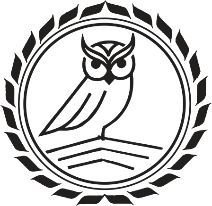 Профессиональное образовательное учреждение «Колледж предпринимательства и отраслевых технологий»(ПОУ «КПОТ»)Название блюдаИнгредиентыСтоимостьНазвание напиткаИнгредиентыСтоимость5Выполненная работа полностью соответствует заявленным требованиям4Есть незначительные замечания к выполнению работы3Есть значительные замечания к выполнению работы (пр. неправильно подобранная рецептура коктейлей, не продемонстрированы методы обслуживания, неправильно выбранная посуда под блюдо)2Работа не выполнена